Istituto Comprensivo Statale VIA BOLOGNA BRESSO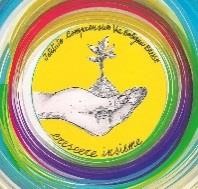 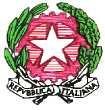 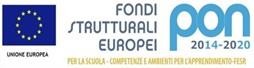 Scuole dell'Infanzia, Scuole PrimarieScuola secondaria di primo grado	MIUR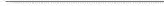 Al Dirigente scolasticoI.C. VIA BOLOGNA- BRESSO Via Bologna, 38Bresso(mail – miic8gf00l@istruzione.it)Cognome e nomeChiede che il rimborso venga accreditato presso: – (Allegare la copia del bonifico effettuato)ISTITUTO BANCARIOAGENZIA DI (COMUNE-NUMERO AGENZIA)CAPINDIRIZZOCOORDINATE BANCARIECODICE IBANINTESTATO AData	 RECAPITO TELEFONICOFirma  	Via Bologna, 38 - 20091 Bresso (MI)	E-mail:	miic8gf00l@istruzione.itTel. 0261455390 - fax. 0261455399		icviabologna.bresso@gmail.com Codice meccanografico MIIC8GF00L	PEC:	miic8gf00l@pec.istruzione.itCodice fiscale 97667010157	Sito:	www.icbressoviabologna.gov.it    l     sottoscritt 	 padre  madre  tutoreCognome e nomedell     studente 	                                                                                                                                 Classe__________________per il seguente motivoa tal fine dichiara che il proprio codice fiscale è il seguentePAESECINEUROCINABICABC/CIT|| | | || | | ||	|	|	|	|	|	|	|	|	|	|